Here is the entrance survey! Please read 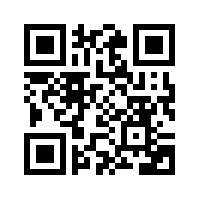 the instructions and take your time completing it! https://forms.gle/8mnvUfR3bsaCk7wG6Here is the entrance survey! Please read the instructions and take your time completing it! https://forms.gle/8mnvUfR3bsaCk7wG6Here is the entrance survey! Please read the instructions and take your time completing it! https://forms.gle/8mnvUfR3bsaCk7wG6Here is the entrance survey! Please read the instructions and take your time completing it! https://forms.gle/8mnvUfR3bsaCk7wG6Here is the entrance survey! Please read the instructions and take your time completing it! https://forms.gle/8mnvUfR3bsaCk7wG6Here is the entrance survey! Please read the instructions and take your time completing it! https://forms.gle/8mnvUfR3bsaCk7wG6Here is the entrance survey! Please read the instructions and take your time completing it! https://forms.gle/8mnvUfR3bsaCk7wG6Here is the entrance survey! Please read the instructions and take your time completing it! https://forms.gle/8mnvUfR3bsaCk7wG6